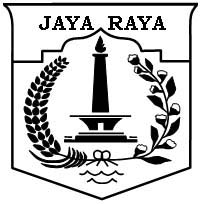 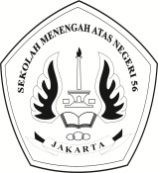 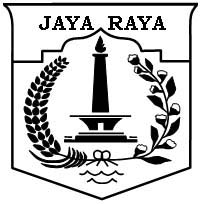 Kode Pos : 11820ULANGAN AKHIR SEMESTER GENAP 2015/2016Lembar SoalPETUNJUK UMUM :Tulis nama dan nomor peserta Anda pada lembar jawaban.Dahulukan menjawab soal-soal yang dianggap mudah.Kerjakan pada lembar jawaban yang disediakan.Bentuk soal esai terstruktur.Periksalah pekerjaan Anda sebelum diserahkan kepada pengawas.Perhatikan bacaan berikut dengan saksama dan jawablah dengan benar!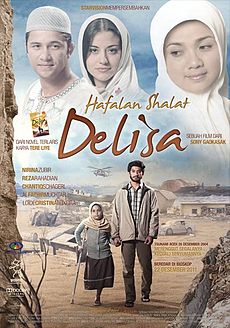 Delisa, gadis kecil yang periang, tinggal di Lhok Nga, sebuah desa kecil yang berada di tepi pantai Aceh dan mempunyai hidup yang indah. Sebagai anak bungsu dari keluarga Abi Usman, ayahnya bertugas di sebuah kapal tanker perusahaan minyak internasional. Delisa sangat dekat dengan ibunya yang dia panggil Ummi, serta ketiga kakaknya yaitu Fatimah dan si kembar Aisyah dan Zahra.Pada 26 Desember 2004, Delisa bersama Ummi sedang bersiap menuju ujian praktek shalat ketika tiba-tiba terjadi gempa. Gempa yang cukup membuat ibu dan kakak-kakak Delisa ketakutan. Tiba-tiba tsunami menghantam, menggulung desa kecil mereka, menggulung sekolah mereka, dan menggulung tubuh kecil Delisa serta ratusan ribu lainnya di Aceh serta berbagai pelosok pantai di Asia Tenggara.Delisa berhasil diselamatkan Smith, seorang prajurit Angkatan Darat AS, setelah berhari-hari pingsan di cadas bukit. Sayangnya luka parah membuat kaki kanan Delisa harus diamputasi. Penderitaan Delisa menarik iba banyak orang. Smith sempat ingin mengadopsi Delisa bila dia sebatang kara, tapi Abi Usman berhasil menemukan Delisa. Delisa bahagia berkumpul lagi dengan ayahnya, walaupun sedih mendengar kabar ketiga kakaknya telah pergi ke surga, dan Ummi belum ketahuan ada di mana.Delisa bangkit, di tengah rasa sedih akibat kehilangan, di tengah rasa putus asa yang mendera Abi Usman dan juga orang-orang Aceh lainnya, Delisa telah menjadi malaikat kecil yang membagikan tawa di setiap kehadirannya. Walaupun terasa berat, Delisa telah mengajarkan bagaimana kesedihan bisa menjadi kekuatan untuk tetap bertahan. Walau air mata rasanya tak ingin berhenti mengalir, tapi Delisa mencoba memahami apa itu ikhlas, mengerjakan sesuatu tanpa mengharap balasanApa pesan moral yang ingin disampaikan dalam film tersebut?Bagaimana karakter Delisa berdasarkan yang kalian tonton!Film Hafalan Shalat Delisa adalah termasuk film genre … karena … (jelaskan!)Jelaskan makna “Delisa shalat bukan demi kalung,tetapi ingin shalat yang benar” dalam film tersebut!Jelaskan yang ingin digambarkan/diutarakan pada film “Hafalan Shalat Delisa”!Kelompokkan  kata-kata di bawah ini ke dalam kolom yang seharusnya!Tentukan kalimat di bawah ini mengandung verba aktif atau verba pasif dan uraikan pola jabatannya!Delisa sedang menuju ujian praktek shalat ketika tiba-tiba terjadi gempa.Gempa membuat ibu dan kakak-kakak Delisa sangat ketakutan.Delisa berhasil diselamatkan Smith, seorang prajurit Angkatan Darat AS.Kaki kanan Delisa harus diamputasi karena luka parah.Smith sempat ingin mengadopsi Delisa bila dia sebatang kara.Jelaskan perbedaan yang mendasar antara teks cerita ulang dengan teks eksplanasi!----- 00000 SELAMAT MENGERJAKAN 00000 -----No.KataKataBakuTidak Baku0.fahampahampahamfaham1.hapalhafal2.shalatsalat3.tangkertanker4.ikhlasiklas5.syurgasurga6.praktekpraktik7.masjidmasjid8.doado’a9.khusyukkhusyu10.ustazustad